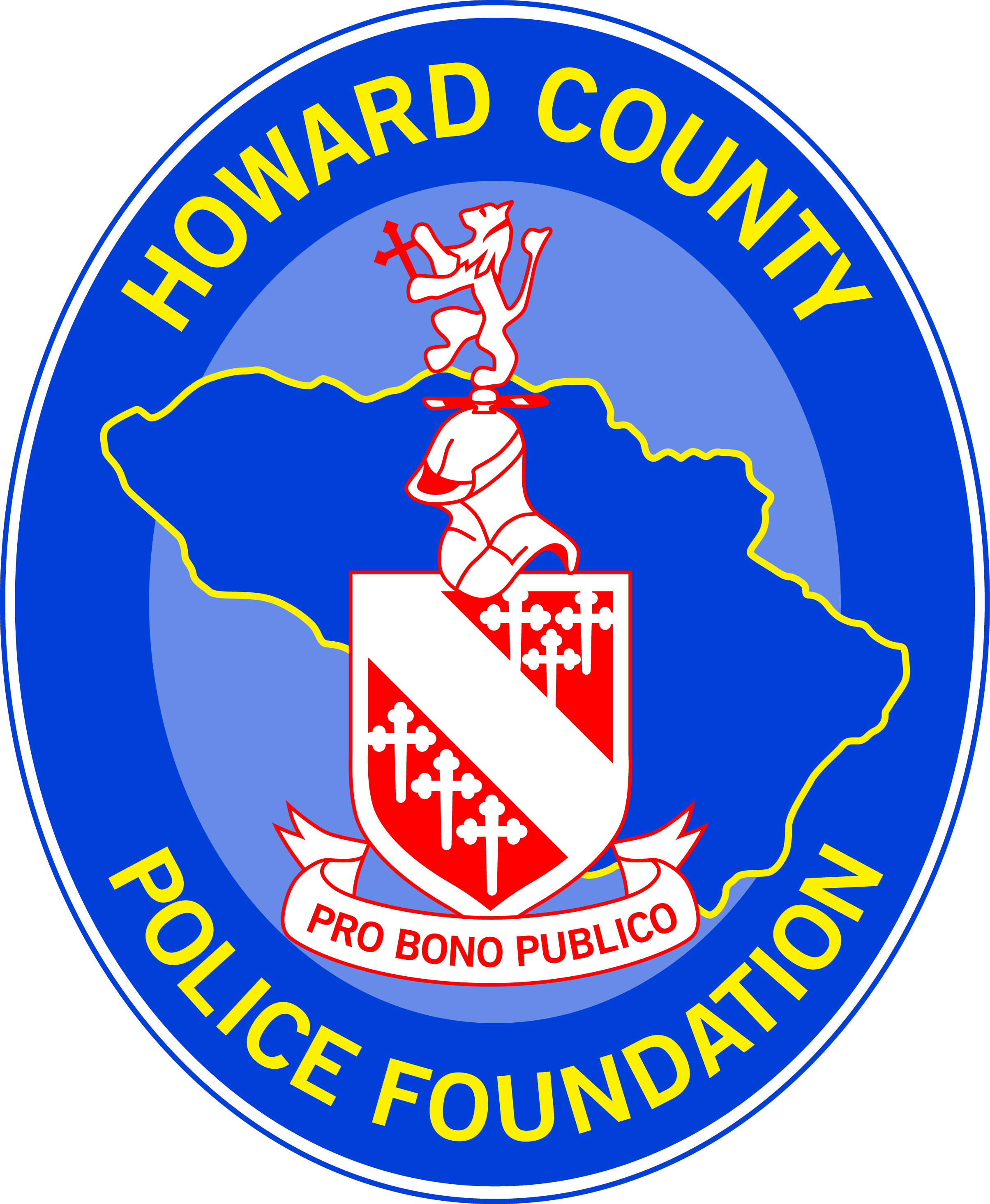 THE HOWARD COUNTY POLICE FOUNDATION2023 STUDENT SCHOLARSHIP AWARD APPLICATION Why should you be considered for The Howard County Police Foundation Scholarship Award?What are your college plans?Please list extra-curricular school activities you have participated in.Please list community activities you have participated in.Please list awards or recognitions you have received.What are your hobbies and interests?Are you the son or daughter of a parent or legal guardian who is a current or former employee of the Howard County Police Department?     ____Yes            _____ NoIf yes, name of HCPD employee:       Please include the following with your typed application:A school certified copy of your high school transcript. (sealed and mailed to the address below)Letters verifying participation in extracurricular events or a contact person (name and phone number) of activity coordinator.Up to five testimonials (letters from teachers, coaches, employers, community leaders and newspaper articles)I have read and understand the criteria for applying for The Howard County Police Foundation Scholarship.  I certify that all of the information contained on the application and enclosed required attachments are correct. I also certify that I am either a son/daughter of a parent/guardian of a current or former Howard County Police Department Employee or that I am a resident of Howard County.This application form and required attachments must be received by Friday, March 31, 2023.The Howard County Police Foundation Scholarship Committeec/o Roberta CampbellHoward County Police Department3410 Court House DriveEllicott City, MD  21043Name:High SchoolHome Address:Home Number:Cell Number:Signature of Student:Date: